抚远市图书馆少儿科技趣味体区即将免费开放为提高图书馆读者流量，吸引青少年读者走进图书馆，2020年1月抚远市图书馆少儿科技趣味体验区即将完成建设，后续即将投入使用，寒假期间将面对广大青少年儿童读者免费开放，带领青少年读者们体验科技乐趣的同时，也能够感受到传统文化的魅力，实现视觉、听觉、触觉多感官互动，提高阅读学习乐趣，在体验科技的过程中，享受学习知识的快乐。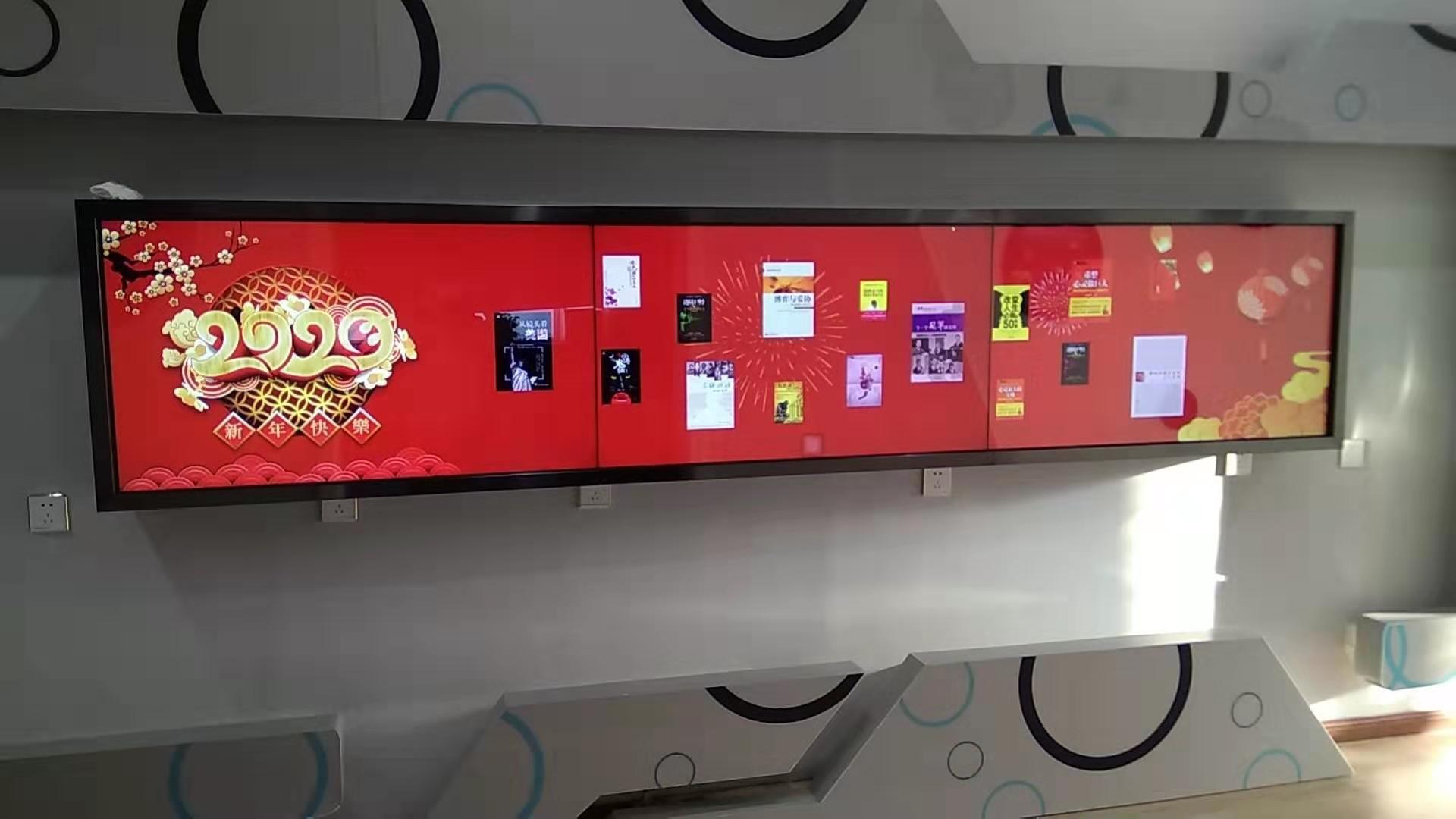 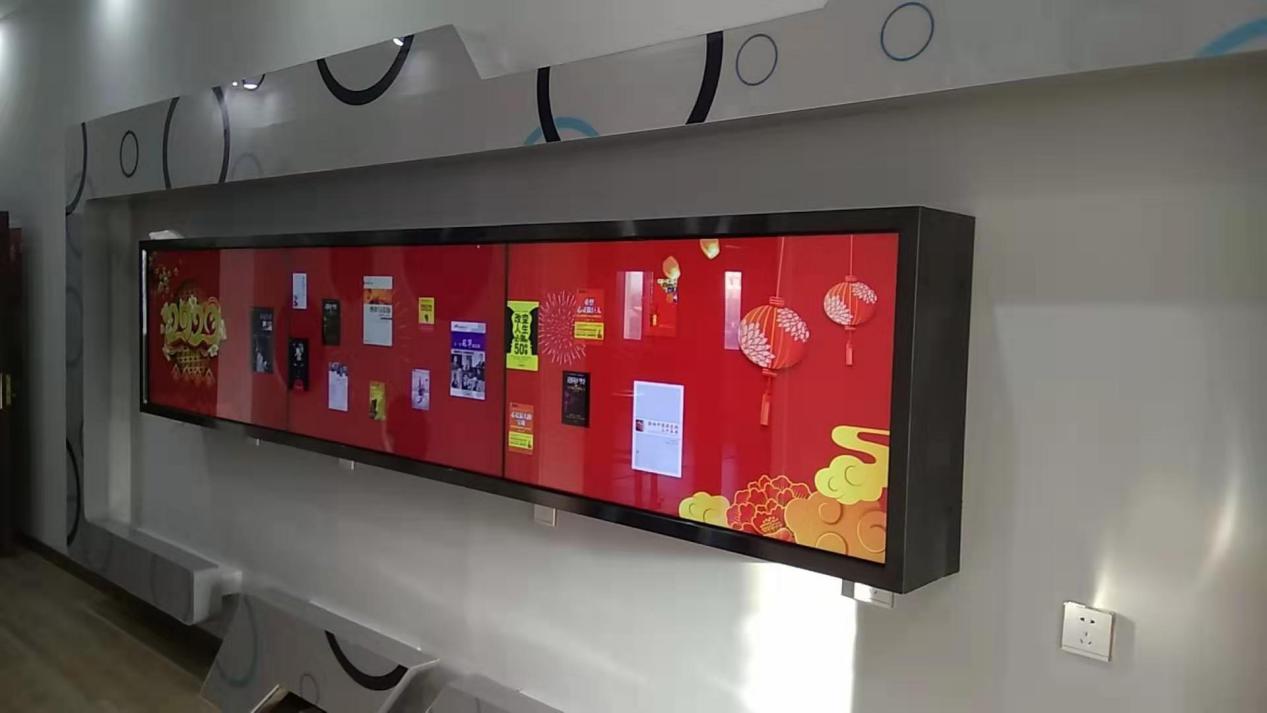 抚远市图书馆新增设少儿科技趣味区体验项目丰富多样，是传统文化与现代科技的完美融合，有适合少年儿童不同年龄层次的多种体验项目。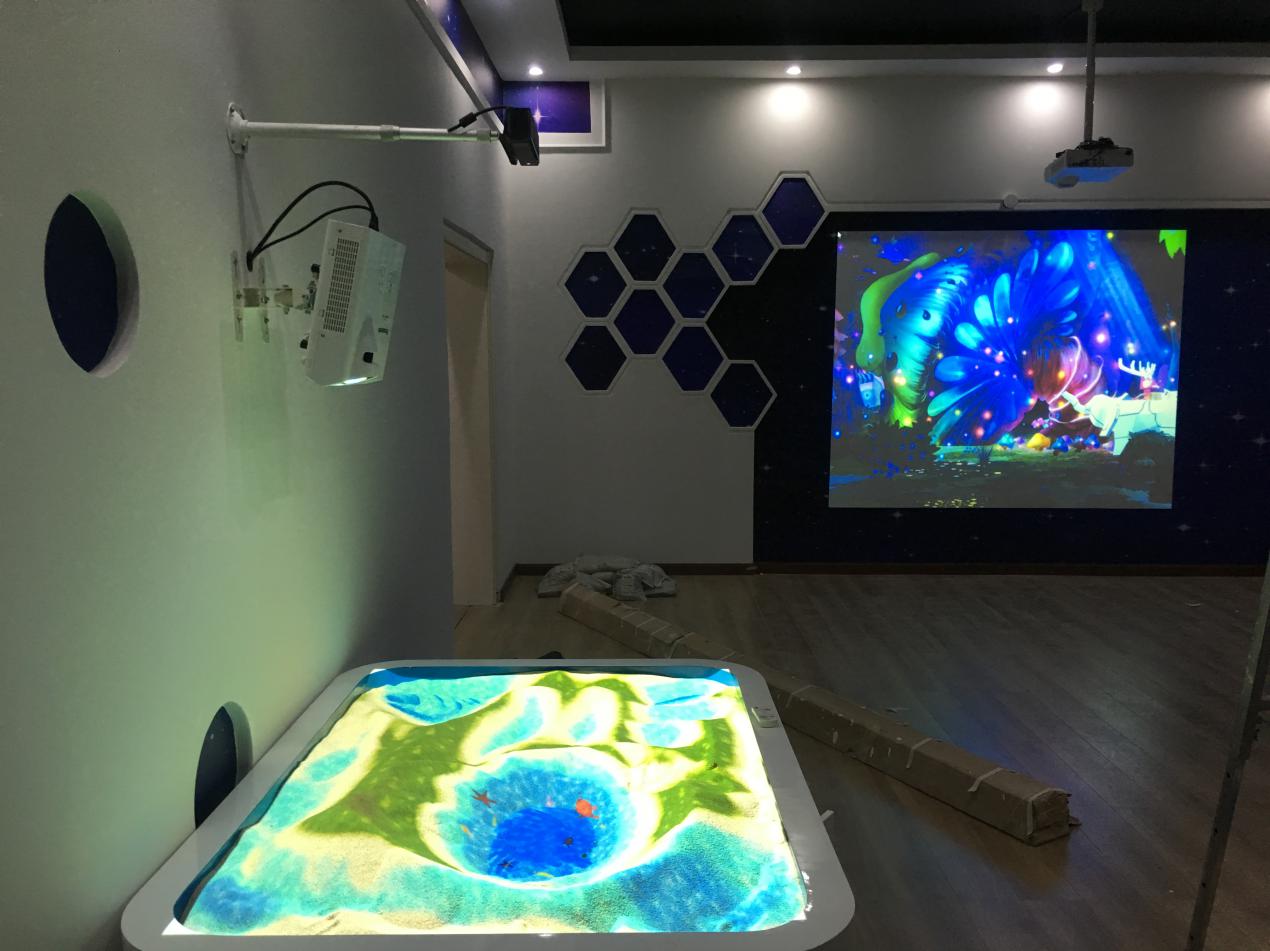 体验区共分为三大类型区域，第一，文化长廊，提供读者数字化好书推荐，扫码立即实现掌上免费阅读体验，第二，科技体验区，包括朗读亭，互动沙盘，神笔马良，地面互动投影，VR体验等多种科技项目趣味体验，第三，国学体验区，有少儿学习一体机，国学互动一体机，书法体验机，电子棋等传统国学体验项目。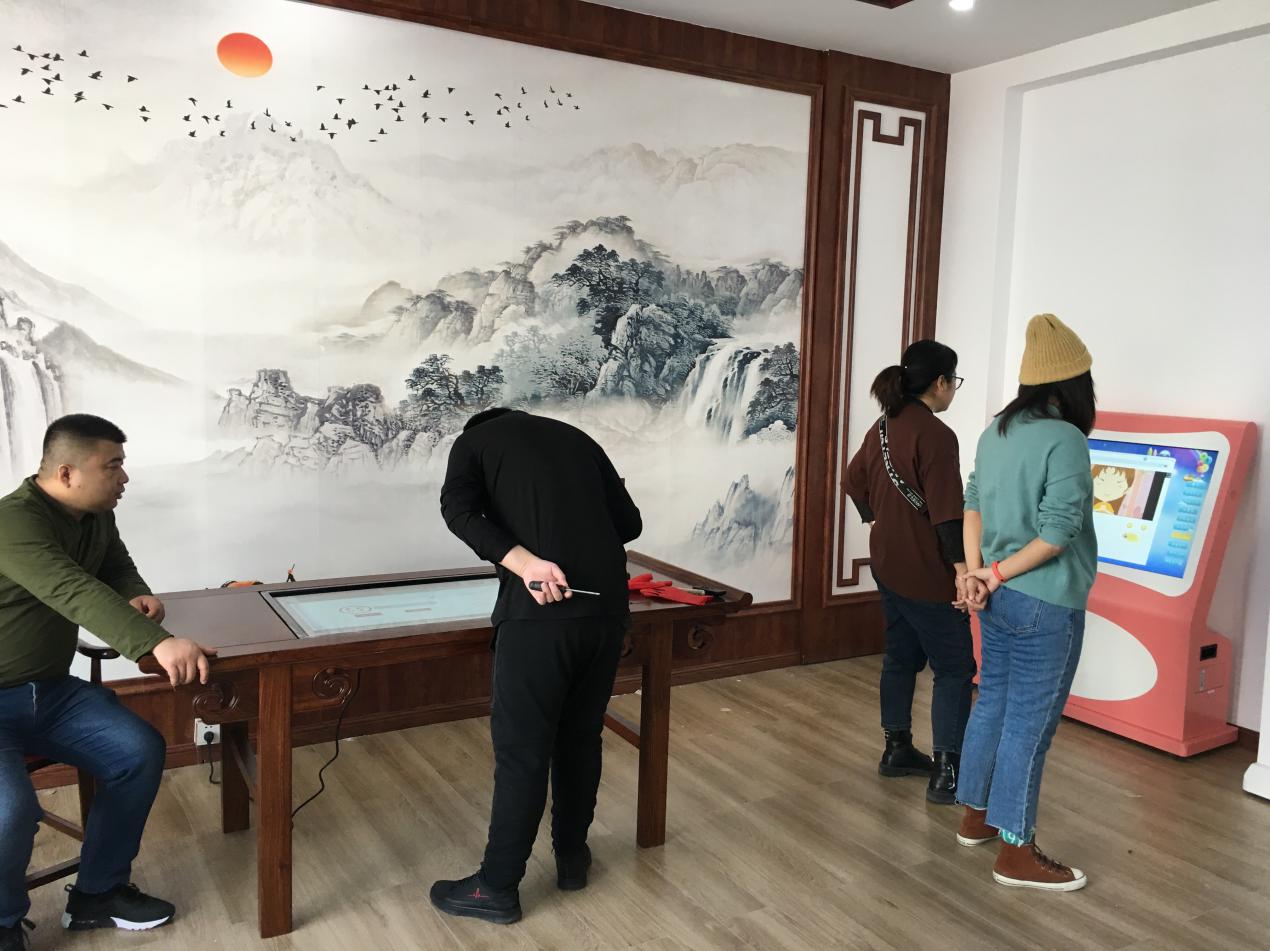 